CURRICULUM VITAE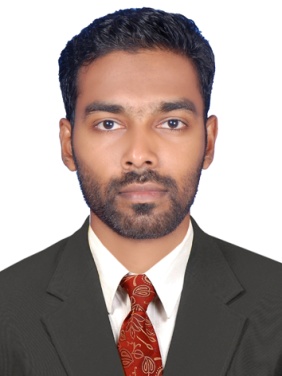 Mr.MUNEER         						Email: muneer.374157@2freemail.com 							OBJECTIVESeeking a challenging  DIALYSIS TECHNICIAN  position in progressive organization which would offer opportunity to improve my knowledge and professional qualities, to utilize my skills and abilities and hone them to achieve excellence and to work dynamically towards the growth of organization.PERSONAL PROFILE		Name                :    Muneer.Age                   :    24 YearsDate of birth      :     26/12/1992Gender              :     MaleReligion & Caste  :	   Islam, MuslimMarital status      : 	  SingleNationality          :   IndianDesignation          :    DIALYSIS TECHNICIANPASSPORT DETAILS		Passport No: M3718081		Place of issue: MalappuramDate of issue: 21/11/2014		Date of expiry: 20/11/2024PRE-PROFESSIONAL QUALIFICATIONPROFESSIONAL QUALIFICATION	Diploma in Dialysis Technology from Government Medical College Kottayam,  under Directorate of Medical Education, Government of Kerala, Trivandrum. Passed with First class and First rank in the university. During 2011-2012 First year and2012-2013 Second year ( Internship ).REGISTRATION	Place of Registration: Kerala Paramedical Council	Registration Number:  128/DTn/14DHA LICENSE DETAILS        Holder Name : Muneer        Nationality     : India        Approved as   : Dialysis Technician Medical Allied Healthcare        License Reference number : DHA/LS/2872016/627151	DETAILS OF WORK EXPERIENCE          From 03 March 2014 to 30 september 2017 ( 3 Year and 7 Months ) worked at  EMS Memorial Co-Operative hospital & Research Centre LTD.NO.M.549 Perinthalmanna, Malappuram [Dt], Kerala, India. Ph:04933 300000,225751.This Hospital is the First NABH Accredited Co-operative Hospital in India and ISO 9001-2008 Certified 500 bedded Multi Super Speciality Hospital. We have all major departments like General Medicine, General Surgery,ENT,Obstretics and Gynecology,Paediatrics,Orthopaedics,Pulmonology,Ophthalmology,Dermatology,Cardiology,Neurology,Urology,Nephrology,Gastroenterology,Neonatology,Psychatry etc.JOB SKILLSHAEMO DIALYSIS –Set up and operates dialysis machines to provide dialysis treatment for patients.Priming the dialyzer and tubing’s.Operation  and maintenance of Dialysis machines.Handling end to end Dialysis procedures as per protocols including patient handling.Ability to perform complex Dialytic treatment ( Dialysis for Infants and childrens, Critically ill patients, Acute Intensive Dialysis,SLED,SCUF etc.)patient family with Dialysis procedure.  Instruct dialysis staff in the use of new or modified Dialysistechniques or equipment.Explains dialysis procedure and operation of Hemo Dialysis machine to patient before treatment to allay anxieties.Maintenance of equipment settings, including blood circuit pressures, conductivity, and temperature to ensure conformance to safety standards. Ability to instruct trainees, Hospital staff and Members of dialysisLook into venous and arterial pressures as registered on equipment to ensure pressures are within established limits.Calculates fluid removal or replacement to be achieved during dialysis procedure.Monitors Hemo Dialysis machines for malfunction.Taking care of water treatment system and its regular maintenance activities.Isolated Treatment for HIV, HBsAg & HCV Positive patients.Ability to technologically manage the hemodialysis treatment of a patient in accordance with established hospital standardsAV FISTULA Cannulation.AV Graft Cannulation.Initiation of dialysis through Central venous catheters.Heparin free Dialysis techniques.Isolated Ultra Filtration.Monitor the Physical condition of the patient during the operation of the hemodialysis.Ensuring the stability of the patient through various techniques, including the administration of pharmacologic agents and possible cardiac – arrest procedures.Administers blood or blood product transfusion and observe the patients for complications.Records complications, drugs, fluid I/O and vital signs on Dialysis chartsClosing of Dialysis Procedure.Critical care management.Fire and safety management.Monitoring adequacy of the procedure related to URR and kt/v.Discussing patient’s problems and their medications with Doctors,Overall discussion with HOD and also running the department without any complications.Assistance in minor procedures like femoral and jugular vein catheterization, Ascitic taping, Kidney biopsy etc.Skin sutering.Preparation of Dialysate concentrates depending on the patient condition.Disinfections of Dialysis Machine & Water treatment system.PERITONEAL DIALYSIS–Initiation and Termination of PD procedure.Monitors the Physical condition of the patient during the operation of the Peritoneal Dialysis.Performance of P.D. Exchange Manually.Perform various PD procedures like CAPD,CCPD,NIPD,TPD.Manage all complications during the procedure.PLASMAPHERESIS –Therapeutic Plasma Exchange.Initiate and terminate the Plasmapheresis procedure.Monitors the Physical condition of the patient during the operation of the Plasmapheresis.Manage all complications during the procedure. 4.CONTINOUS RENAL REPLACEMENT THERAPIESContinuous Arterio Venous Hemo Dialysis        (CAVHD)Continuous Veno Venous Hemo Dialysis           (CVVHD)Continuous Arterio Venous Hemofiltration        (CAVHF)Continuous Veno Venous Hemofiltration           (CVVHF)Continuous Arterio Venous Hemo Diafiltration  (CAVHDF)Continuous Veno Venous Hemo Diafiltration     (CVVHDF)HEMO PERFUSION–Initiate and terminate the Hemo Perfusion procedure.Monitors the Physical condition of the patient during the operation of the Hemo Perfusion. Manage all complications during the procedure .  INSTRUMENTS HANDLEDDIALYSIS MACHINESB.BRAUN Dialog+Fresenius 4008SFresenius 4008 ArRT PlusNipro Surdial IIFresenius 5008sFresenius 4008BOTHER MACHINESDialyzer Reproccesing machineCardiac MonitorSuction apparatusPulse OxymeterSphygmomanometerGluco meterAutomated External DefibrillatorBicarbonate mixerPortable RO MachineLINGUISTIC PROFICIENCYSpeak          :  English, MalayalamRead           	:  English, Malayalam, Arabic, HindiWrite           :  English, Malayalam, Arabic, HindiDECLARATION       I hereby declare that all the information stated above is true and correct to the best of my knowledge and belief. In case any of the above information is found incorrect, My application is liable to be cancelled and I shall abide by the company’s Decision/Action taken in this regard.Place: Date: 	     			                                                                       MUNEERSl No:             QualificationName of SchoolBoardYear of Pass1SSLC        GHSS. VaniyambalamKerala Syllabus2008       2Higher Secondary        GHSS VaniyambalamKerala Syllabus2010       